22.02.20231905 AGS’DEN AFET YARDIMLARI BİLGİLENDİRME TOPLANTISI1905 AGS (Ankara Galatasaraylı Yönetici ve İş İnsanları Derneği) tarafından Ankara Sanayi Odası Meclis Salonu’nda 1905 AGS üyeleri için “Afet Yardımları Bilgilendirme Toplantısı” yapıldı. 1905 AGS Yönetim Kurulu Başkanı Özgür Bayraktar, Yönetim Kurulu Üyeleri ve AGS üyelerinin yoğun katılım gösterdiği toplantıda 6 Şubat'tan bu yana derneğin depreme dair neler yaptığı, bundan sonra neler yapacağı ve yardım kampanyaları hakkında fikir alışverişinde bulunuldu. Toplantının açılış konuşmasında 1905 AGS Yönetim Kurulu Başkanı Özgür Bayraktar, derneğe destek veren herkese teşekkür ederek, şunları söyledi: “Tüm dünya ve özellikle de ülkemiz adına sağlık ve umut dolu bir yıl olmasını temenni ederken, 2023 yılının 6 Şubat tarihinde Kahramanmaraş’ta meydana gelen ve tüm ülkemizi etkileyen deprem felaketi ile karşı karşıya kaldık.Depremde hayatını kaybeden vatandaşlarımıza Yüce Allah'tan rahmet, yakınlarına sabır, ailelerine başsağlığı ve yaralılara da acil şifalar diliyorum.Bizler de günlerdir ruhsal olarak enkaz altındayızDepremin bugün 17. günü ve sadece orada yaşayanlar enkaz altında kalmadı. Bizler de günlerdir ruhsal olarak enkaz altındayız. Millet olarak toparlanmamız, yaralarımızı sarmamız, kayıplarımızı anarak ayağa kalkmamız biraz zaman alacak. Önümüzde uzun bir süreç var ve bu süreçte sadece bir olursak ve umudumuzu kaybetmezsek güçlü kalabiliriz.Yurdumuzu En Kısa Sürede Yeniden İnşa Edeceğimize İnanıyorumKuvayi milliye ruhu içerisinde ülkemizin bu felaketin üstesinden geleceğine ve yurdumuzu en kısa sürede yeniden inşa edeceğimize inanıyorum. Sözlerimi Mustafa Kemal Atatürk’ün şu sözleri ile bitirmek istiyorum. Ey Türk istikbalinin evladı! İşte, bu ahval ve şerâit içinde dahi, vazifen; Türk istiklâl ve Cumhuriyetini kurtarmaktır! Muhtaç olduğun kudret, damarlarındaki asil kanda, mevcuttur!' Umutsuz durumlar yoktur, umutsuz insanlar vardır. Biz hiçbir zaman umudumuzu yitirmeyeceğiz ve yaralarımızı birlikte saracağız.”1905 AGS üyesi ve Ankara Sanayi Odası Yönetim Kurulu Başkanı Seyit Ardıç’ın da katıldığı toplantıda ASO Başkanı, Kahramanmaraş ve Hatay merkezli yaşanan büyük depremlerin ardından ASO’nun gerçekleştirdiği çalışmalar hakkında bilgi verdi. Geçici Tersine Göçü BaşlattıkArdıç, Ankaralı sanayicilerin deprem bölgesindeki illerin kalkınması amacıyla “geçici tersine göç” adı verilen bir kampanya hazırladıklarını açıkladı. Deprem bölgesindeki sanayicilerin üretime devam edebilmesinin ülkemiz açısından çok önemli olduğunu da belirten Ardıç, tersine göçün yakın gelecekte ortaya çıkabilecek demografik yapının bozulma riskine karşı da önemli olduğunu aktardı.1500 Kişilik Yaşam Merkezi Kurduk. Yaşam merkezinde çocuklarımıza bilgisayar eğitimleri vereceğizDepremzede vatandaşların her zaman yanında olacaklarını aktaran Ardıç, sözlerine şöyle devam etti. “40 meslek komitesi başkanının koordinasyonu ile deprem bölgesinde belirlenen bir alanda 300 konteynerin bulunduğu bin 500 kişilik yaşam merkezi kurduk. Yaşam merkezi içerisinde, yatak, mutfak, duş ve tuvalet bulunan, ısıtma sistemi olan 21 metrekarelik konteynerler bulunuyor. Ayrıca, yemekhane, çocuk eğitim ve bakım merkezi ve çocuk oyun parkı ve internet ağı gibi sosyal bileşenler de yer alıyor.Yaşam merkezinde çocuklarımıza bilgisayar eğitimleri vereceğiz. İki tane gönüllü psikolog arkadaşımız gelecek burada çocuklara danışmanlık yapacak.” Toplantısının sonunda Uzman Psikolog D. Emel Kalınkılıç “Afet Psikolojisi ve Empatisi” konusunda kısa bir konuşma yaptı.Bağ Kurarak Dinlemek Konusunda BaşarısızızEmel Kalınkılıç yastaki insanlara karşı dikkatli olunması gerektiğini ve onlara ne söylediğimize, nasıl söylediğimize, onlarla nasıl ilişki kurduğumuza dikkat etmemiz gerektiğine dikkat çekti. Kalınkılıç; “İlk önemli ihtiyaç bağ kurmaktır. Teselli ettiğimiz için bağ kurarak dinlemek konusunda başarısızız. Teselli etmek için bir şeyler söylemeye çalışıyoruz. En iyi niyetli hata buradadır. Bu durumda hiçbir şey söylememeliyiz. Depremzedelere karşı buradayım seni dinliyorum diyebilmek, duygularını yaşaması için onlara alan açmalıyız.” dedi.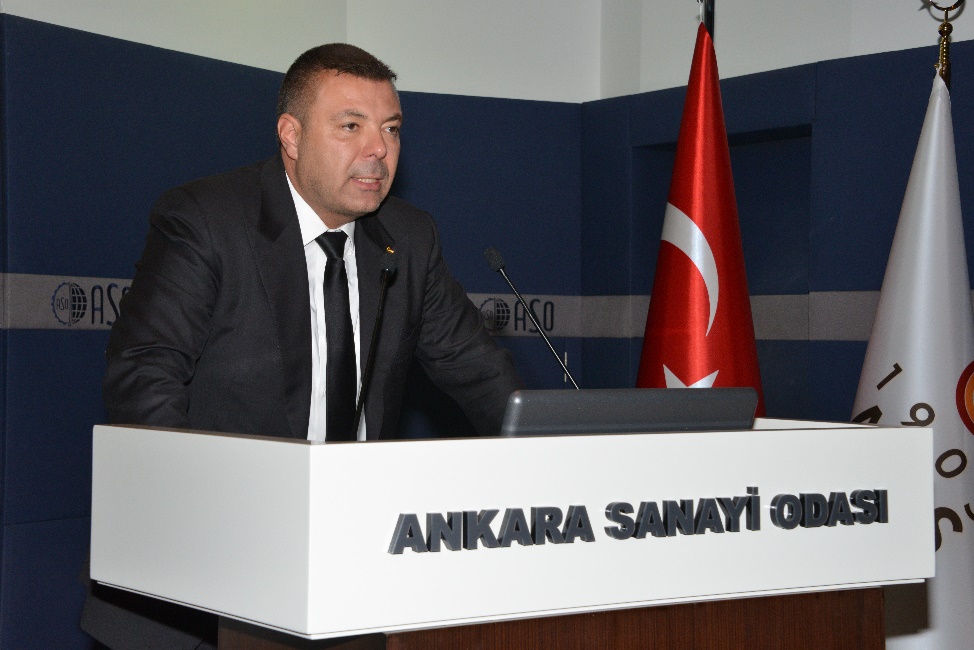 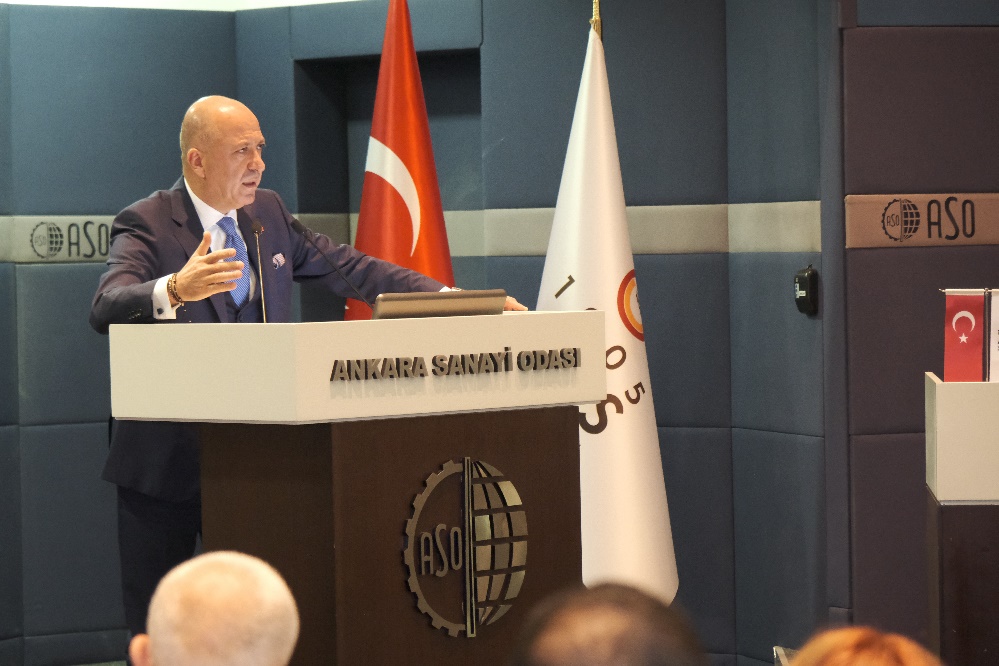 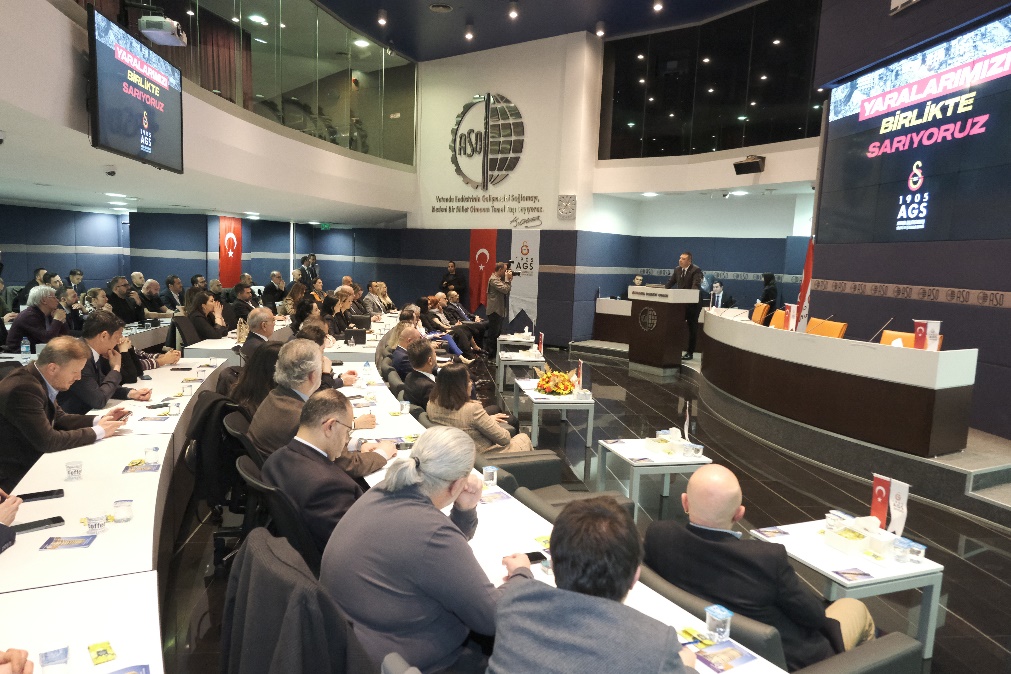 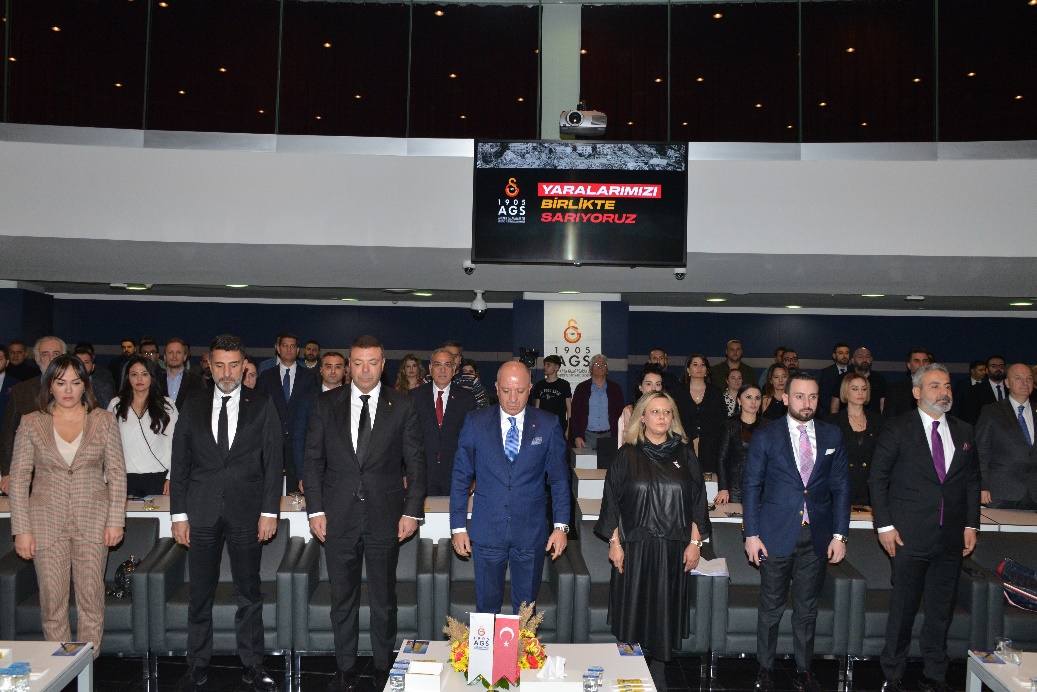 